Διακοπή κυκλοφορίας στην οδό Θερμοπυλών Η Διεύθυνση Υποδομών και Τεχνικών Έργων (Τμήμα Οδοποιίας και Κυκλοφοριακών ρυθμίσεων) του Δήμου Λαμιέων, σας ενημερώνει ότι για την υλοποίηση του έργου: «Δράσεις για συντήρηση και αναβάθμιση οριζόντιας σήμανσης οδών», τη Δευτέρα 23 Ιουλίου από τις 8:00 π.μ. έως τις 14:00 θα πραγματοποιηθούν εργασίες επί της οδού Θερμοπυλών. Για την εκτέλεση των εργασιών καθαρισμού και ανακατασκευής διαβάσεων πεζών, απαιτείται η διακοπή της κυκλοφορίας στην οδό Θερμοπυλών, από τη διασταύρωση Βασιλικών και Γεννηματά έως την διασταύρωση Κύπρου και Νικοπόλεως.Εφιστούμε την προσοχή των πεζών και των οδηγών και παρακαλούμε για την κατανόηση και τη συνεργασία των δημοτών.Από το Γραφείο Τύπου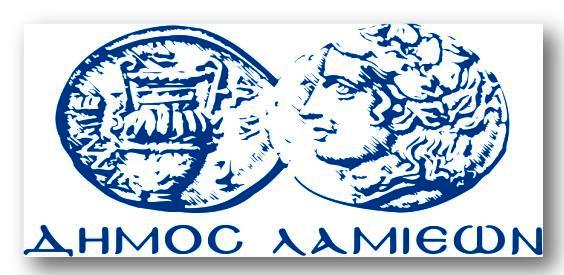 ΠΡΟΣ: ΜΜΕΔΗΜΟΣ ΛΑΜΙΕΩΝΓραφείου Τύπου& Επικοινωνίας                                    Λαμία, 20/7/2018